Geography							Name:BELGIUM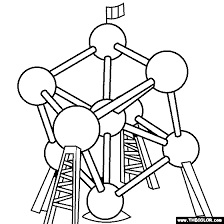 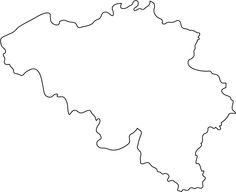 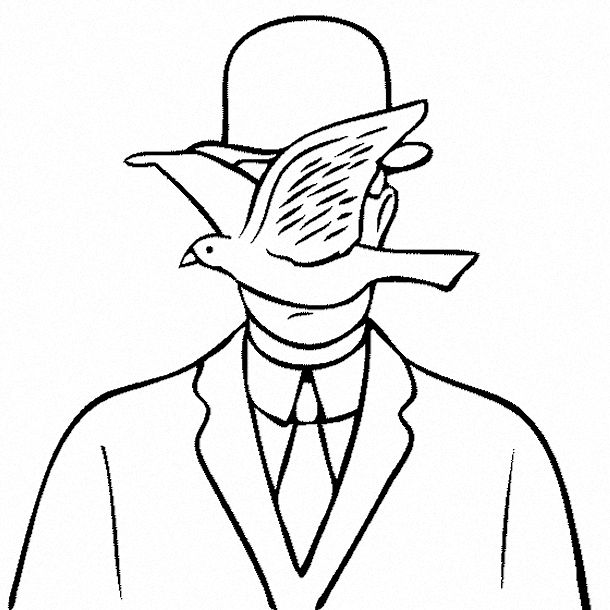 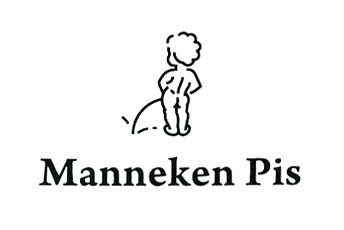 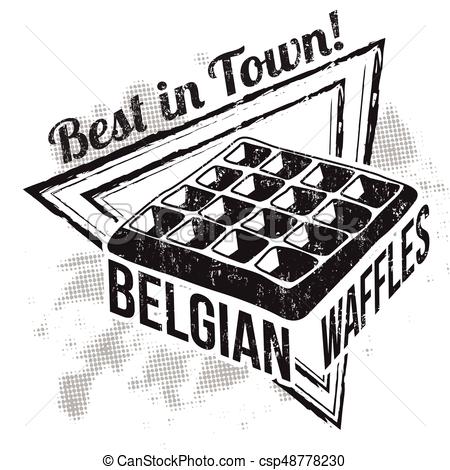 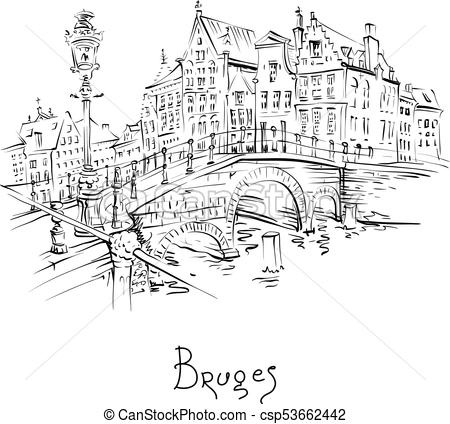 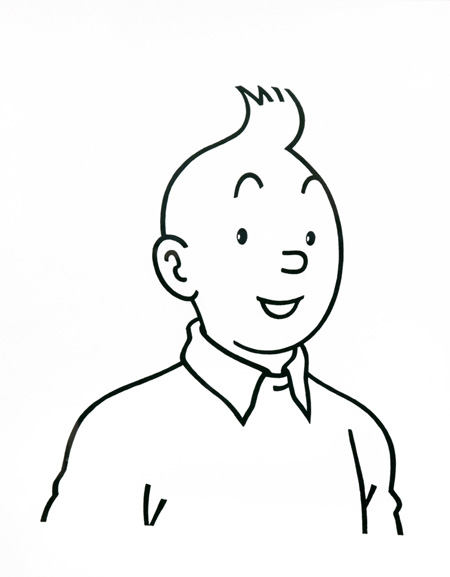 Here are a belgium map and neighbourings countries. Can you label the bordering countries (wich have a shared border).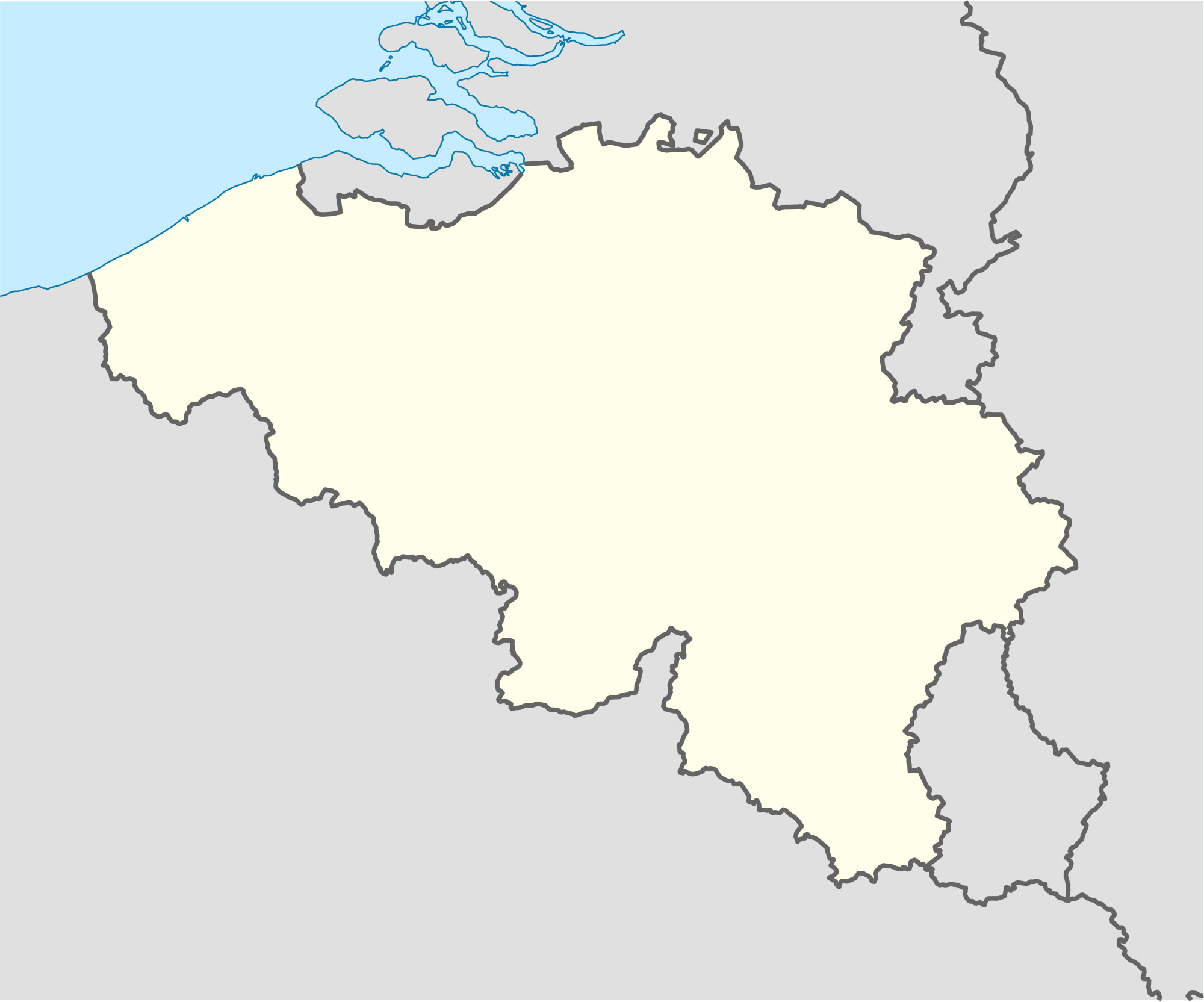 Complete the chartAll of these countries are europeans (they are on the european continent) and they are members of the European Union.* Monarchy (monarchie) = the country is governed by a king or a queen.	Republic (république) = the country is governed by an elected president.SOME INFORMATIONBelgium is situated in Europe, bordered by the Netherlands, by Germany, the Grand Duchy of Luxembourg and by France. Although its surface area of 30 528 km2 makes it a small country, its location has made it the economic and urban nerve centre of Europe.We are 11 267 910 inhabitants in Belgium (in 2016)National Day is celebrated on July 21. Its commemorates the day on which Leopold I took the constitutional oath as the first King of Belgium, on July 21st 1831.Geographical center of the country is Nil-Saint-VincentThe peak = the "Signal de Botrange" at 694 meters.VocabularyGoverned = gouverné			Situated = situéKing = roi				Elected = éluQueen = reine				Urban = urbainAlthough = bien que			Between = entreWest = ouest				Inhabitants = habitantsNorth = nord				Oath = sermentEast = est				Nerve center = centre névralgiqueSouth = sudPeak = sommet (point culminant)	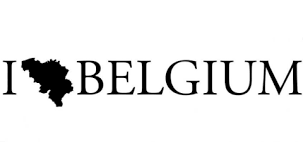 Belgium is a federal state, composed of regions, communities and provinces.The regionsThere are three Regions. The names of the three regional institutions are borrowed from the name of the territory they represent. So we have (from north to south) the Flemish Region, the Brussels-Capital Region the Walloon Region.The three regions have powers relating to the : economy, employment, agriculture, public works, energy, transport (except Belgian Railways), the environment, nature conservation, and scientific research for exempleEach regions have his government and her ministers.VOCABULARYBorrowed = emprunté               They = ils, ellesPowers = pouvoirsRelating to = concernantPublic works = travaux publicsRailways = chemin de ferResearch = rechercheWith the Atlas, color the regions map.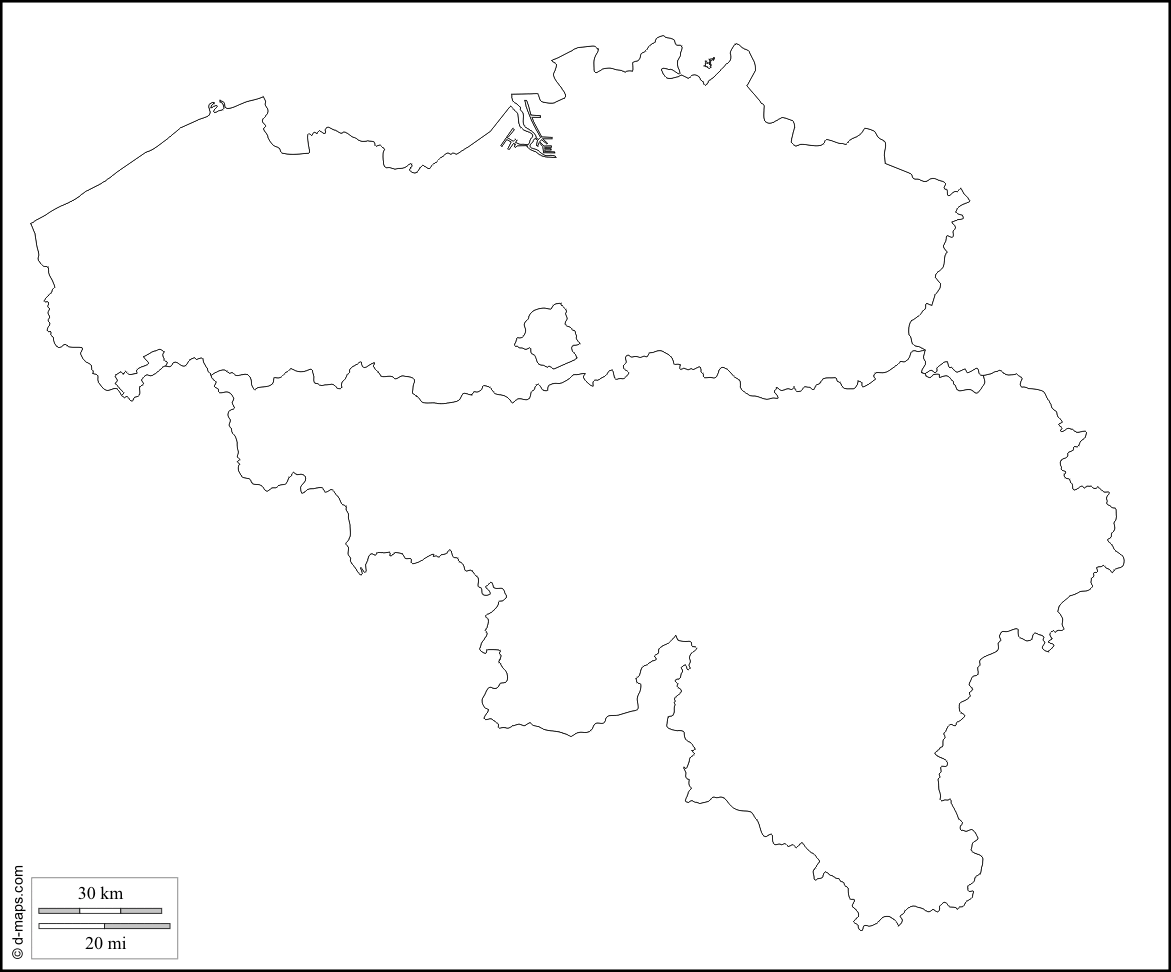 		* caption = légendeThe CommunitiesIn addition to the three Regions, the Federal State has three Communities. They are based on the  "language". So we talk about the Flemish, French and German-speaking Communities.The Community has powers for culture (theatre, libraries, audiovisual media, etc.), education, !! Pay attention, Brussels is not a community !!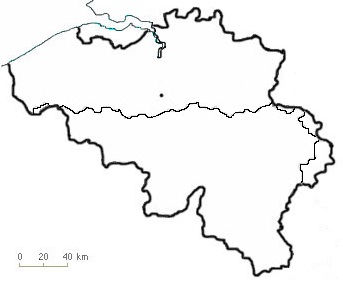 The provincesAfter the regions and the communities, we also have some provinces in Belgium. Each one have a little "capital city" called CHEF-LIEU in french.Count how many provinces and chefs-lieux are on the map bellowThere are ......... provinces and ........... chefs-lieux.Color each province in a different colorWith the atlas, label each province and his chef-lieu.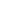 OUR COUNTRY'S FLAGS.												 The national flag is black, yellow and red.																									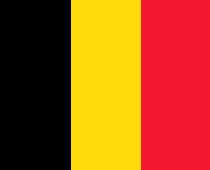 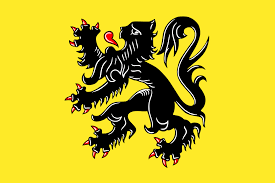  The flemish region and the flemish community flag 	: yellow with a black lion.		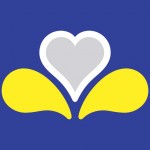  The Brussels capital region flag : Blue with a yellow  	iris flower and a heart																	 The Walloon region flag : yellow with a red rooster																									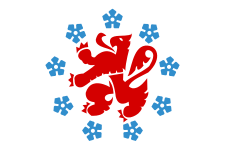 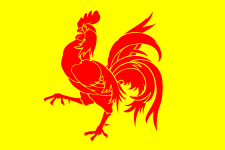  The german-speaking community : white with a red lion and nine blue gentian flowers.THE NATIONAL ANTHEM      = Hymne nationalOur national anthem is the "Brabançonne".National day is celebrated on July 21. The song lyrics     = les paroles Ô Belgique, ô mère chérie,
À toi nos cœurs, à toi nos bras,
À toi notre sang, ô Patrie !
Nous le jurons tous, tu vivras !
Tu vivras toujours grande et belle
Et ton invincible unité
Aura pour devise immortelle :
Le Roi, la Loi, la Liberté !
Aura pour devise immortelle :
Le Roi, la Loi, la Liberté ! Le Roi, la Loi, la Liberté !Le Roi, la Loi, la Liberté !There is any english version of the national anthem.																																														A LOT OF SYMBOLS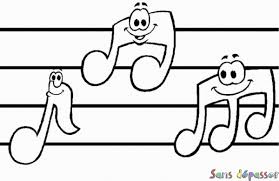 Place the correct name with the good picture.The lion of Waterloo - The atomium - The citadelle de Namur - The north sea - The royal palace of Brussels - The Manneken pis - The city and the belfry (beffroi) of Bruges - The Grand place in Brussels - The shrimp (crevette) fisherman on horse.										BELGIUM, A COUNTRY OF COMICSCan you recognize the next comics heros ?1)    2)  3)  4) 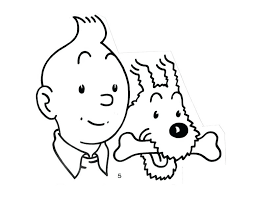 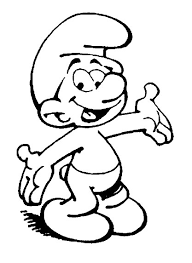 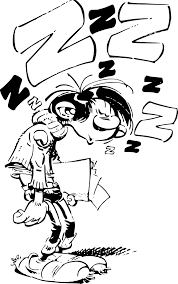 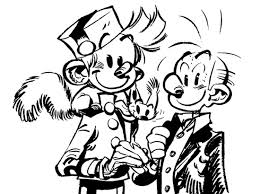 5)  6)  7)  8) 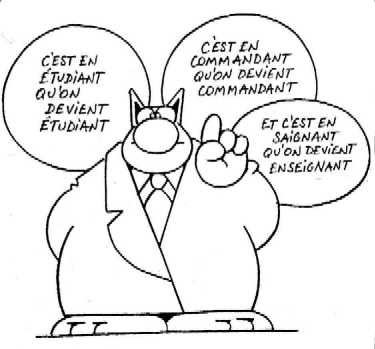 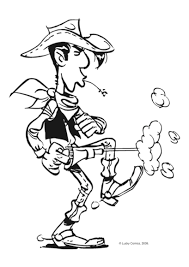 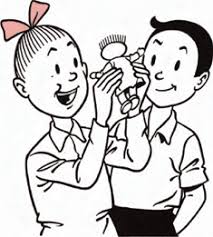 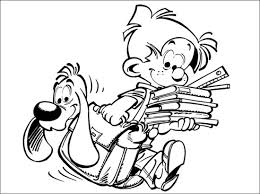 9)   10) 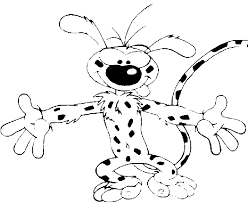 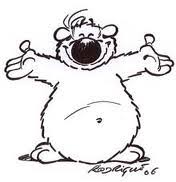 1 = ..................................................................2 = ..................................................................3 = ..................................................................4 = ..................................................................5 = ..................................................................6 = ..................................................................7 = ..................................................................8 = ..................................................................9 = ..................................................................10 = ..................................................................VOCABULARY(To) place = placer				A country = un paysCorrect = correcte, bonne			Comic = bande dessinéeWith = avec						Can you = peux-tu ?Good = bonne					recognize = reconnaîtrePicture = image, photo				next = suivantWHAT ARE OUR CULINARY SPECIALITIES ?Connect the specialities with the right number1		2) 	3) 	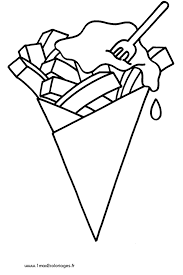 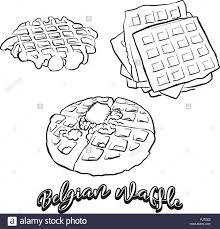 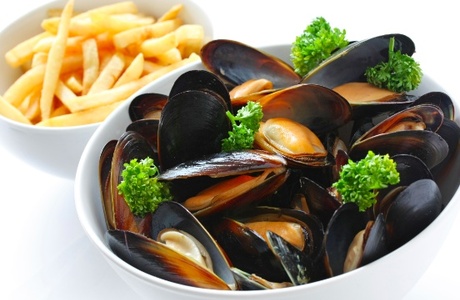 																															4) 	5) 																																																			1  						 Chocolate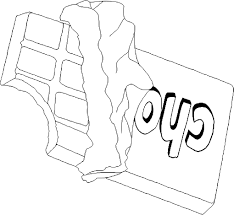 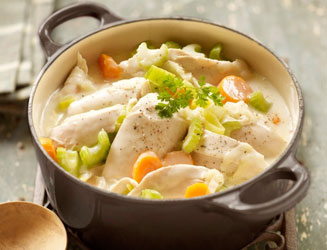  2  						 Waterzooï 3  						 French fries / chips 4  						 Waffels 5  						 Mussels and french fries			SOME QUESTIONS / INFORMATIONS	Our country is a monarchy, do you know the name of our monarchs ? The King .................................. and the Queen .....................................The capital of Belgium is ......................................................Our national currency is the .......................................When we celebrate the national day ? .........................................In Belgium, we are talking three different languages. Can you mention them? .........................................		 .........................................		 .........................................What is the name of our Prime Minister ? .............................................Do you know a famous singer ? .......................................................Do you know a famous sportman / sportwoman ? .....................................................................In wich province are you living? ....................................................VocabularyMonarchs = souverains			National day = fête nationaleKing = roi						we are talking = nous parlonsQueen = reine					mention them = les citerOur = notre					prime minister = premier ministreNational currency = monnaie nationale 	famous = célèbreWhen = quand					singer = chanteurCOUNTRYFLAGSCAPITALSPOLITICAL REGIME*BELGIUM(Belgique).....................................................FRANCE(France).....................................................GERMANY(Allemagne)....................................................NETHERLANDS(Pays-Bas).....................................................GRAND DUCHY OF LUXEMBOURG(Grand Duché de Luxembourg)....................................................Maximum distance between two points = 280 kms.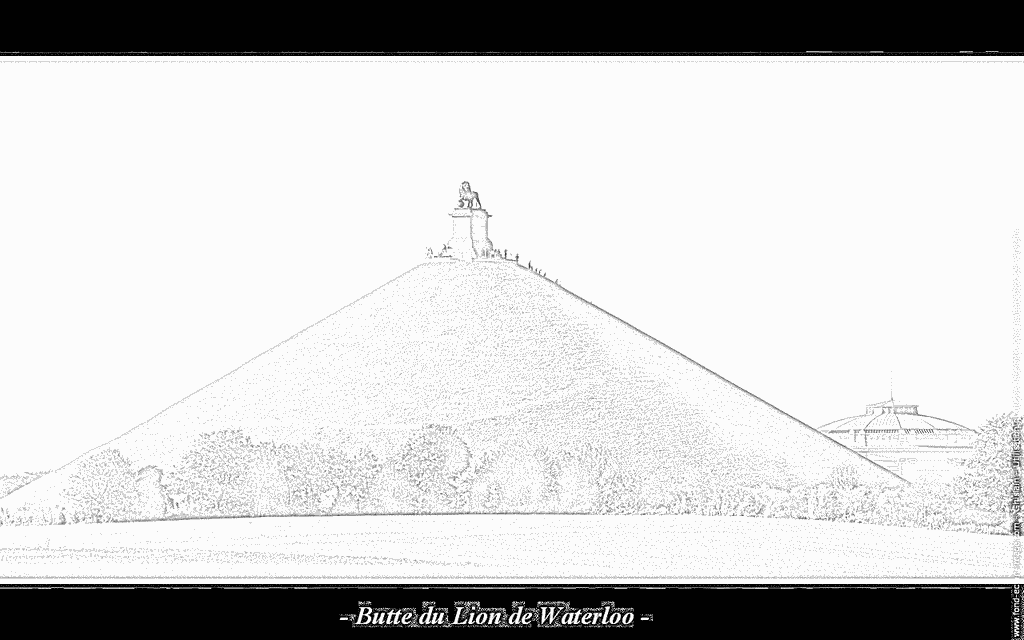 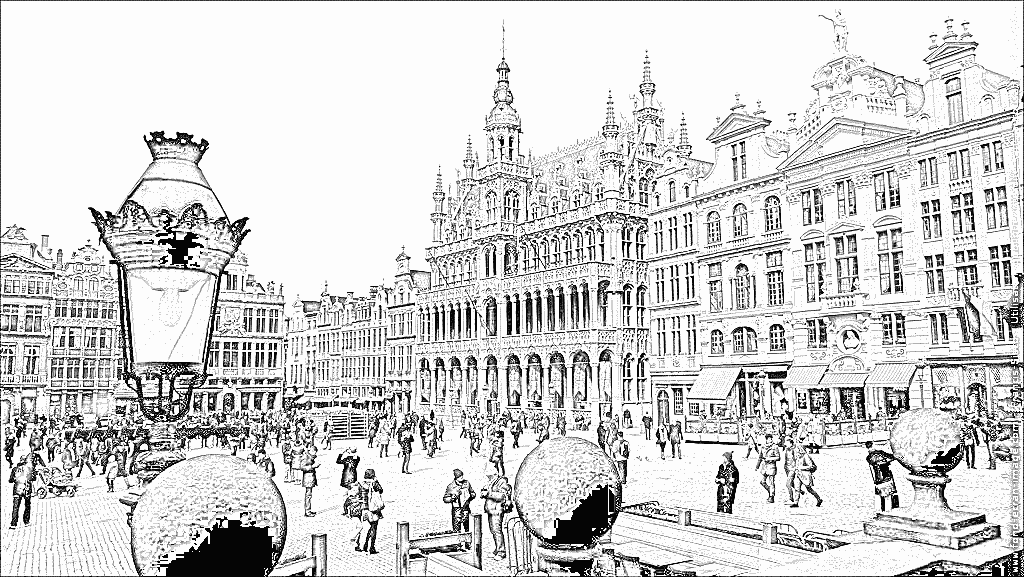 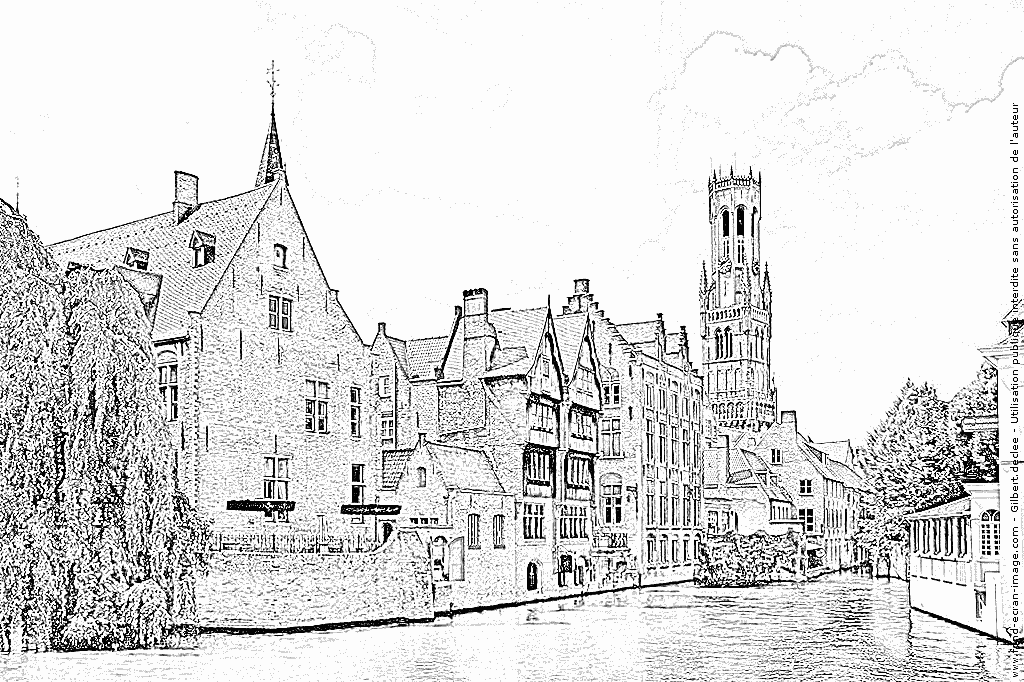 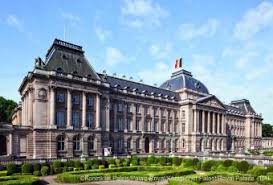 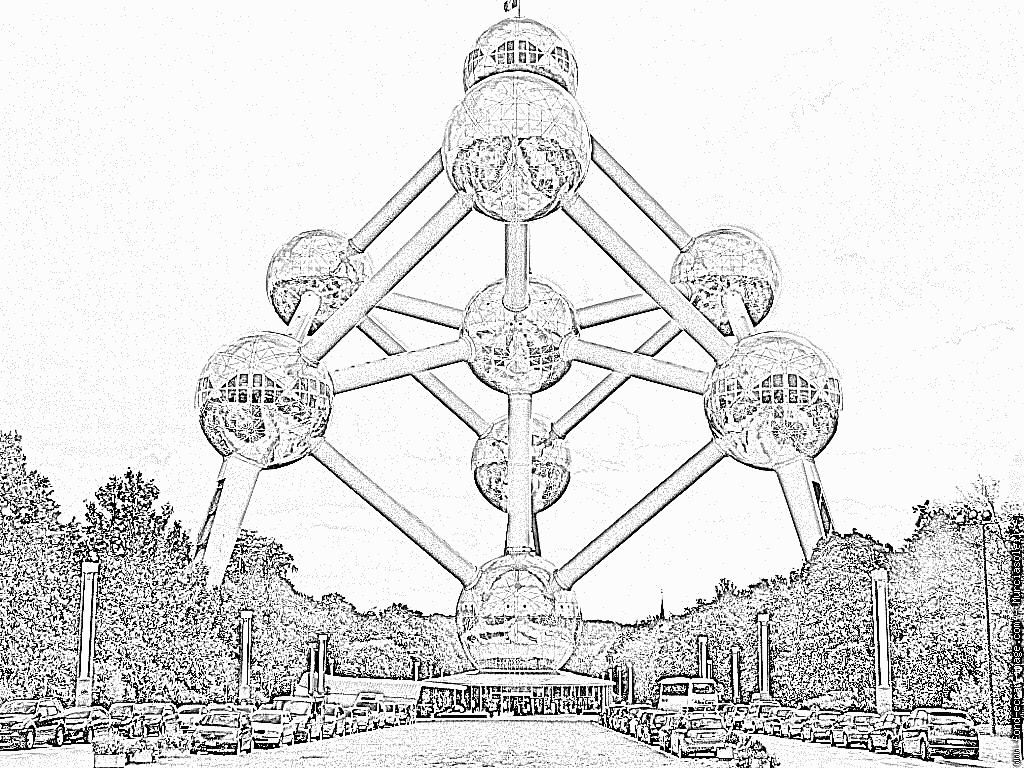 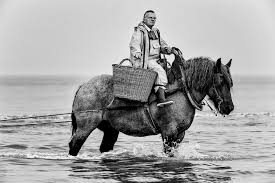 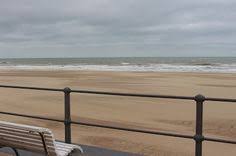 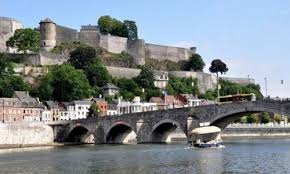 